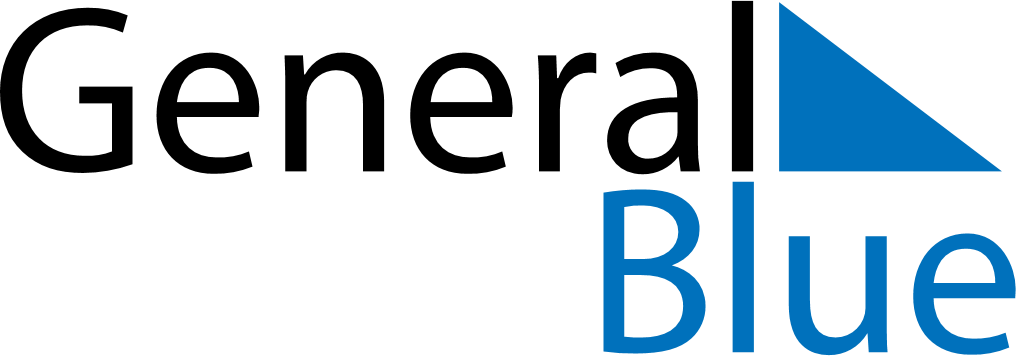 April 2024April 2024April 2024April 2024April 2024April 2024Dali, CyprusDali, CyprusDali, CyprusDali, CyprusDali, CyprusDali, CyprusSunday Monday Tuesday Wednesday Thursday Friday Saturday 1 2 3 4 5 6 Sunrise: 6:32 AM Sunset: 7:07 PM Daylight: 12 hours and 34 minutes. Sunrise: 6:31 AM Sunset: 7:08 PM Daylight: 12 hours and 36 minutes. Sunrise: 6:30 AM Sunset: 7:08 PM Daylight: 12 hours and 38 minutes. Sunrise: 6:28 AM Sunset: 7:09 PM Daylight: 12 hours and 40 minutes. Sunrise: 6:27 AM Sunset: 7:10 PM Daylight: 12 hours and 43 minutes. Sunrise: 6:26 AM Sunset: 7:11 PM Daylight: 12 hours and 45 minutes. 7 8 9 10 11 12 13 Sunrise: 6:24 AM Sunset: 7:12 PM Daylight: 12 hours and 47 minutes. Sunrise: 6:23 AM Sunset: 7:12 PM Daylight: 12 hours and 49 minutes. Sunrise: 6:22 AM Sunset: 7:13 PM Daylight: 12 hours and 51 minutes. Sunrise: 6:20 AM Sunset: 7:14 PM Daylight: 12 hours and 53 minutes. Sunrise: 6:19 AM Sunset: 7:15 PM Daylight: 12 hours and 55 minutes. Sunrise: 6:18 AM Sunset: 7:16 PM Daylight: 12 hours and 58 minutes. Sunrise: 6:16 AM Sunset: 7:16 PM Daylight: 13 hours and 0 minutes. 14 15 16 17 18 19 20 Sunrise: 6:15 AM Sunset: 7:17 PM Daylight: 13 hours and 2 minutes. Sunrise: 6:14 AM Sunset: 7:18 PM Daylight: 13 hours and 4 minutes. Sunrise: 6:12 AM Sunset: 7:19 PM Daylight: 13 hours and 6 minutes. Sunrise: 6:11 AM Sunset: 7:20 PM Daylight: 13 hours and 8 minutes. Sunrise: 6:10 AM Sunset: 7:20 PM Daylight: 13 hours and 10 minutes. Sunrise: 6:09 AM Sunset: 7:21 PM Daylight: 13 hours and 12 minutes. Sunrise: 6:07 AM Sunset: 7:22 PM Daylight: 13 hours and 14 minutes. 21 22 23 24 25 26 27 Sunrise: 6:06 AM Sunset: 7:23 PM Daylight: 13 hours and 16 minutes. Sunrise: 6:05 AM Sunset: 7:24 PM Daylight: 13 hours and 18 minutes. Sunrise: 6:04 AM Sunset: 7:24 PM Daylight: 13 hours and 20 minutes. Sunrise: 6:03 AM Sunset: 7:25 PM Daylight: 13 hours and 22 minutes. Sunrise: 6:01 AM Sunset: 7:26 PM Daylight: 13 hours and 24 minutes. Sunrise: 6:00 AM Sunset: 7:27 PM Daylight: 13 hours and 26 minutes. Sunrise: 5:59 AM Sunset: 7:28 PM Daylight: 13 hours and 28 minutes. 28 29 30 Sunrise: 5:58 AM Sunset: 7:29 PM Daylight: 13 hours and 30 minutes. Sunrise: 5:57 AM Sunset: 7:29 PM Daylight: 13 hours and 32 minutes. Sunrise: 5:56 AM Sunset: 7:30 PM Daylight: 13 hours and 34 minutes. 